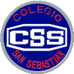 Colegio San SebastiánStgo.Centro Educación fisca y Salud                           Evaluación Formativa nº3DeportesNombre: ___________________________________  Curso: 8º Básico Realiza un PPT y un video explicativo de Máximo 2:30 min.Presentando el tema de los deportes.¿Qué son los deportes?Breve historia de los deportes.Explicación de deportes colectivos e individualesElegir un deporte (que no puedes repetir con tus compañeras) y mencionar HistoriaReglamentoDimensiones de la cancha Exponentes nacionales e internacionales Mail: PiaMoya.css@gmail.com